ПРОЄКТМіністерство освіти і науки УкраїниКиївський національний університет технологій та дизайнузатвердженоРішення Вченої ради КНУТДвід «___» _______ 2024 р. протокол № ___ Голова Вченої ради _____________________ Іван ГРИЩЕНКОВведено в дію наказом ректора від «___» _____________ 2024 р. № _____  освітньо-професійна ПрограмаКОМП’ЮТЕРНО-ІНТЕГРОВАНІ ТЕХНОЛОГІЧНІ ПРОЦЕСИ ТА ВИРОБНИЦТВАРівень вищої освіти 	другий (магістерський)__________________________Ступінь вищої освіти 	магістр_________________________________________Галузь знань	17 Електроніка, автоматизація та електронні комунікації_Спеціальність	174 Автоматизація, комп’ютерно-інтегровані технології та робототехніка__Кваліфікація 	магістр з автоматизації, комп’ютерно-інтегрованих технологій та робототехнікиКиїв 2024 р.Лист погодженняОсвітньо-професійної програми КОМП’ЮТЕРНО-ІНТЕГРОВАНІ ТЕХНОЛОГІЧНІ ПРОЦЕСИ ТА ВИРОБНИЦТВАРівень вищої освіти _________ другий (магістерський)______________________Ступінь вищої освіти ______________ магістр_____________________________Галузь знань 17 Електроніка, автоматизація та електронні комунікації _____Спеціальність 174 Автоматизація, комп’ютерно-інтегровані технології та
                           робототехнікаПроректор _______________   _______________________   Людмила ГАНУЩАК-ЄФИМЕНКО(дата)			(підпис)			Директор НМЦУПФ _______________   _______________________   Олена ГРИГОРЕВСЬКА(дата)			(підпис)			Схвалено Вченою радою факультету мехатроніки та комп’ютерних технологій від «____» ____________________ 2024 року, протокол № ____Декан факультету мехатроніки та комп’ютерних технологій____________ _______________________   Борис ЗЛОТЕНКО(дата)		(підпис)			Обговорено та рекомендовано на засіданні кафедри інформаційних та комп’ютерних технологій                                  «____» ____________________ 2024 року, протокол від № ____Завідувач кафедри  інформаційних та комп’ютерних технологій____________ _______________________   Владислава СКІДАН(дата)		(підпис)			 ПередмоваРОЗРОБЛЕНО: Київський національний університет технологій та дизайнурозробники: 1. Профіль освітньо-професійної програми Комп’ютерно-інтегровані технологічні процеси та виробництва2. Перелік освітніх компонентів освітньо-професійної програми та їх логічна послідовність2.1 Перелік освітніх компонентів освітньо-професійної програми другого (магістерського) рівня вищої освіти 2.2. Структурно-логічна схема підготовки магістрів освітньо-професійної програми Комп’ютерно-інтегровані технологічні процеси та виробництва зі спеціальності 174 Автоматизація, комп’ютерно-інтегровані технології та робототехніка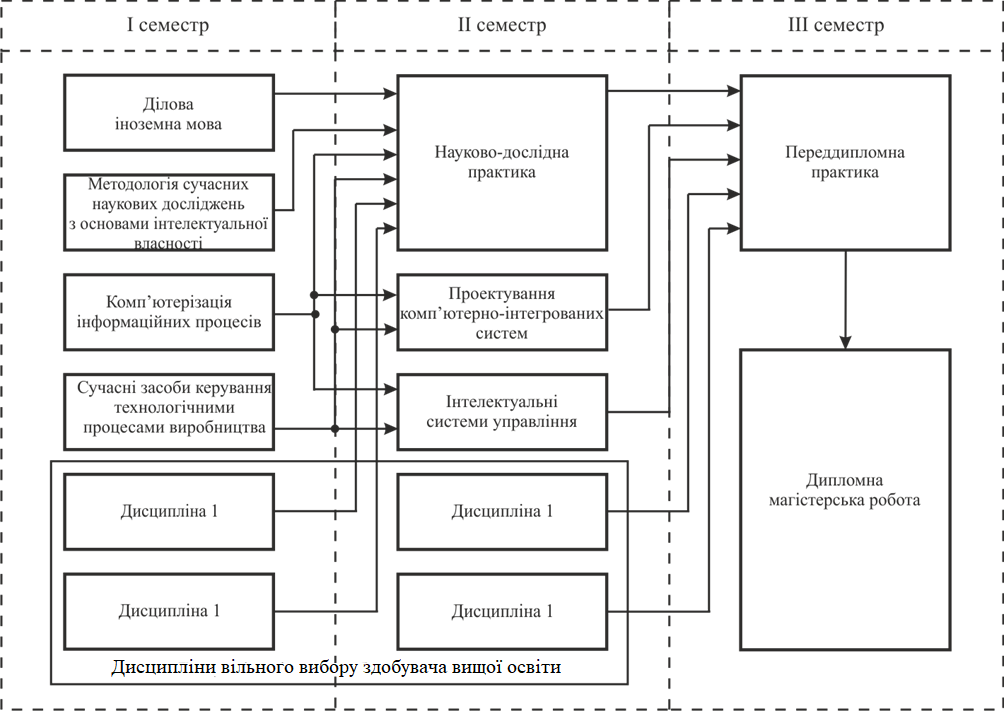 3. Форма атестації здобувачів вищої освіти 4. Матриця відповідності програмних компетентностей компонентам освітньої програми 5. Матриця забезпечення програмних результатів навчання відповідними компонентами освітньої програми Група забезпечення освітньої програми*ПІБ, науковий ступінь, вчене звання, посадаПідписДата1234Гарант освітньої програмиНіконов Олег Якович, доктор технічних наук, професор, професор кафедри інформаційних та комп’ютерних технологій Київського національного університету технологій та дизайнуРобоча групаЛебеденко Юрій Олександрович, кандидат технічних наук, доцент, доцент кафедри інформаційних та комп’ютерних технологій Київського національного університету технологій та дизайнуРобоча групаХімічева Ганна Іванівна, доктор технічних наук, професор, доцент кафедри інформаційних та комп’ютерних технологій Київського національного університету технологій та дизайнуРобоча групаСавельєв Дмитро Григорович, студент Київського національного університету технологій та дизайну, гр. МгАК1-23Робоча групаМазур Олександр Петрович, ПрАТ МХП1.1 – Загальна інформація1.1 – Загальна інформація1.1 – Загальна інформація1.1 – Загальна інформація1.1 – Загальна інформація1.1 – Загальна інформаціяПовна назва закладу вищої освіти та структурного підрозділуПовна назва закладу вищої освіти та структурного підрозділуПовна назва закладу вищої освіти та структурного підрозділуПовна назва закладу вищої освіти та структурного підрозділуКиївський національний університет технологій та дизайнуКафедра інформаційних та комп’ютерних технологійКиївський національний університет технологій та дизайнуКафедра інформаційних та комп’ютерних технологійРівень вищої освітиРівень вищої освітиРівень вищої освітиРівень вищої освітидругий (магістерський)другий (магістерський)Освітня кваліфікаціяОсвітня кваліфікаціяОсвітня кваліфікаціяОсвітня кваліфікаціямагістр автоматизації та комп’ютерно-інтегрованих технологічних процесівмагістр автоматизації та комп’ютерно-інтегрованих технологічних процесівКваліфікація в дипломіКваліфікація в дипломіКваліфікація в дипломіКваліфікація в дипломіСтупінь вищої освіти –магістрГалузь знань – 17 Електроніка, автоматизація та електронні комунікаціїСпеціальність – 174 Автоматизація, комп’ютерно-інтегровані технології та робототехніка та робототехніка.Освітня програма – Комп’ютерно-інтегровані технологічні процеси та виробництваСтупінь вищої освіти –магістрГалузь знань – 17 Електроніка, автоматизація та електронні комунікаціїСпеціальність – 174 Автоматизація, комп’ютерно-інтегровані технології та робототехніка та робототехніка.Освітня програма – Комп’ютерно-інтегровані технологічні процеси та виробництваТип диплому та обсяг освітньої програмиТип диплому та обсяг освітньої програмиТип диплому та обсяг освітньої програмиТип диплому та обсяг освітньої програмиДиплом магістра, одиничний, 90 кредитів ЄКТСДиплом магістра, одиничний, 90 кредитів ЄКТСНаявність акредитаціїНаявність акредитаціїНаявність акредитаціїНаявність акредитаціїСертифікат про акредитацію освітньої програми від 25.02.2019р.  УД № 11010022Сертифікат про акредитацію освітньої програми від 25.02.2019р.  УД № 11010022Цикл/рівень Цикл/рівень Цикл/рівень Цикл/рівень Національна рамка кваліфікацій України  - 7 рівеньНаціональна рамка кваліфікацій України  - 7 рівеньПередумовиПередумовиПередумовиПередумовиСтупінь бакалавра. Ступінь бакалавра. Мова(и) викладанняМова(и) викладанняМова(и) викладанняМова(и) викладанняУкраїнськаУкраїнськаСтрок дії сертифіката про  акредитацію освітньої програмиСтрок дії сертифіката про  акредитацію освітньої програмиСтрок дії сертифіката про  акредитацію освітньої програмиСтрок дії сертифіката про  акредитацію освітньої програмиДо 1 липня 2025 р.До 1 липня 2025 р.Інтернет-адреса постійного розміщення опису освітньої програмиІнтернет-адреса постійного розміщення опису освітньої програмиІнтернет-адреса постійного розміщення опису освітньої програмиІнтернет-адреса постійного розміщення опису освітньої програмиhttp://knutd.edu.ua/ekts/http://knutd.edu.ua/ekts/1.2 – Мета освітньої програми1.2 – Мета освітньої програми1.2 – Мета освітньої програми1.2 – Мета освітньої програми1.2 – Мета освітньої програми1.2 – Мета освітньої програмиПідготовка фахівців, які володіють глибокими знаннями, а також базовими й професійними компетентностями в галузі комп’ютерно-інтегрованих технологій та роботехнічних систем, що направлено на здобуття навиків для здійснення наукових досліджень проблем з автоматизації технологічних процесів, теоретичного обґрунтування автоматизованого керування на виробництві та здійснення наукової діяльності в напрямах, що потребують новітніх розробок стосовно вдосконалення існуючих комп’ютерно-інтегрованих автоматизованих систем керування. Основними цілями програми є: підготовка інженерів, здатних до комплексного розв’язання складних задач і проблем створення, вдосконалення, модернізації, експлуатації та супроводження систем автоматизації, їх компонентів, кіберфізичних систем, технологій цифрової трансформації, що стоять за завданнями Industry 4.0, сприяють процесу швидкої адаптації продукції та послуг підприємств і компаній, а також забезпечують перехід від фізичного світу до цифрового.Підготовка фахівців, які володіють глибокими знаннями, а також базовими й професійними компетентностями в галузі комп’ютерно-інтегрованих технологій та роботехнічних систем, що направлено на здобуття навиків для здійснення наукових досліджень проблем з автоматизації технологічних процесів, теоретичного обґрунтування автоматизованого керування на виробництві та здійснення наукової діяльності в напрямах, що потребують новітніх розробок стосовно вдосконалення існуючих комп’ютерно-інтегрованих автоматизованих систем керування. Основними цілями програми є: підготовка інженерів, здатних до комплексного розв’язання складних задач і проблем створення, вдосконалення, модернізації, експлуатації та супроводження систем автоматизації, їх компонентів, кіберфізичних систем, технологій цифрової трансформації, що стоять за завданнями Industry 4.0, сприяють процесу швидкої адаптації продукції та послуг підприємств і компаній, а також забезпечують перехід від фізичного світу до цифрового.Підготовка фахівців, які володіють глибокими знаннями, а також базовими й професійними компетентностями в галузі комп’ютерно-інтегрованих технологій та роботехнічних систем, що направлено на здобуття навиків для здійснення наукових досліджень проблем з автоматизації технологічних процесів, теоретичного обґрунтування автоматизованого керування на виробництві та здійснення наукової діяльності в напрямах, що потребують новітніх розробок стосовно вдосконалення існуючих комп’ютерно-інтегрованих автоматизованих систем керування. Основними цілями програми є: підготовка інженерів, здатних до комплексного розв’язання складних задач і проблем створення, вдосконалення, модернізації, експлуатації та супроводження систем автоматизації, їх компонентів, кіберфізичних систем, технологій цифрової трансформації, що стоять за завданнями Industry 4.0, сприяють процесу швидкої адаптації продукції та послуг підприємств і компаній, а також забезпечують перехід від фізичного світу до цифрового.Підготовка фахівців, які володіють глибокими знаннями, а також базовими й професійними компетентностями в галузі комп’ютерно-інтегрованих технологій та роботехнічних систем, що направлено на здобуття навиків для здійснення наукових досліджень проблем з автоматизації технологічних процесів, теоретичного обґрунтування автоматизованого керування на виробництві та здійснення наукової діяльності в напрямах, що потребують новітніх розробок стосовно вдосконалення існуючих комп’ютерно-інтегрованих автоматизованих систем керування. Основними цілями програми є: підготовка інженерів, здатних до комплексного розв’язання складних задач і проблем створення, вдосконалення, модернізації, експлуатації та супроводження систем автоматизації, їх компонентів, кіберфізичних систем, технологій цифрової трансформації, що стоять за завданнями Industry 4.0, сприяють процесу швидкої адаптації продукції та послуг підприємств і компаній, а також забезпечують перехід від фізичного світу до цифрового.Підготовка фахівців, які володіють глибокими знаннями, а також базовими й професійними компетентностями в галузі комп’ютерно-інтегрованих технологій та роботехнічних систем, що направлено на здобуття навиків для здійснення наукових досліджень проблем з автоматизації технологічних процесів, теоретичного обґрунтування автоматизованого керування на виробництві та здійснення наукової діяльності в напрямах, що потребують новітніх розробок стосовно вдосконалення існуючих комп’ютерно-інтегрованих автоматизованих систем керування. Основними цілями програми є: підготовка інженерів, здатних до комплексного розв’язання складних задач і проблем створення, вдосконалення, модернізації, експлуатації та супроводження систем автоматизації, їх компонентів, кіберфізичних систем, технологій цифрової трансформації, що стоять за завданнями Industry 4.0, сприяють процесу швидкої адаптації продукції та послуг підприємств і компаній, а також забезпечують перехід від фізичного світу до цифрового.Підготовка фахівців, які володіють глибокими знаннями, а також базовими й професійними компетентностями в галузі комп’ютерно-інтегрованих технологій та роботехнічних систем, що направлено на здобуття навиків для здійснення наукових досліджень проблем з автоматизації технологічних процесів, теоретичного обґрунтування автоматизованого керування на виробництві та здійснення наукової діяльності в напрямах, що потребують новітніх розробок стосовно вдосконалення існуючих комп’ютерно-інтегрованих автоматизованих систем керування. Основними цілями програми є: підготовка інженерів, здатних до комплексного розв’язання складних задач і проблем створення, вдосконалення, модернізації, експлуатації та супроводження систем автоматизації, їх компонентів, кіберфізичних систем, технологій цифрової трансформації, що стоять за завданнями Industry 4.0, сприяють процесу швидкої адаптації продукції та послуг підприємств і компаній, а також забезпечують перехід від фізичного світу до цифрового.1.3 – Характеристика освітньої програми1.3 – Характеристика освітньої програми1.3 – Характеристика освітньої програми1.3 – Характеристика освітньої програми1.3 – Характеристика освітньої програми1.3 – Характеристика освітньої програмиПредметна областьПредметна областьПредметна областьКомп’ютерно-інтегровані технологічні процеси та виробництва 17 Електроніка, автоматизація та електронні комунікації 174 Автоматизація, комп’ютерно-інтегровані технології та робототехніка Об’єктами вивчення та діяльності магістрів із автоматизації, комп’ютерно-інтегрованих технологічних процесів та робототехніки є: об’єкти і процеси керування (технологічні процеси, виробництва, організаційні структури), технічне, інформаційне, математичне, програмне та організаційне забезпечення систем автоматизації та робототехніки у різних галузях, зокрема легкої та хімічної промисловостях.Цілі навчання: підготовка інженерів і науковців, здатних до комплексного розв’язання складних задач і проблем створення, вдосконалення, модернізації, експлуатації та супроводження систем автоматизації, їх компонентів, кіберфізичних систем, робототехнічних комплексів, технологій цифрової трансформації, що стоять за завданнями Industry 4.0, сприяють процесу швидкої адаптації продукції та послуг підприємств та компаній, а також забезпечують перехід від фізичного світу до цифрового.Теоретичний зміст предметної області: поняття та принципи теорії автоматичного керування, принципи розроблення систем автоматизації та комп’ютерно-інтегрованих технологій та робототехніки.Методи, методики та технології. Методи аналізу, синтезу, проектування, налагодження, модернізації, експлуатації та супроводження систем автоматизації та комп’ютерно-інтегрованих технологій, кіберфізичних та гнучких виробництв; методологія наукових досліджень об’єктів керування та систем автоматизації складних організаційно-технічних об’єктів.Інструменти та обладнання. Цифрові та мережеві технології, мікропроцесори, програмовані логічні контролери (PLC), вбудовані цифрові пристрої та системи (Embedded Systems), інтелектуальні мехатронні та WLAN-сумісні компоненти технології Інтернету речей (ІоТ), спеціалізоване програмне забезпечення для проектування, розроблення і експлуатації систем автоматизації.Програма орієнтована на формування у здобувачів компетентностей щодо набуття глибоких знань, умінь та навичок зі спеціальності. Обов’язкові  освітні компоненти – 73%, з них: практична підготовка – 12%, вивчення іноземної мови – 6%, дипломне проєктування – 26%. Дисципліни вільного вибору здобувача вищої освіти – 27% обираються із загальноуніверситетського каталогу відповідно до затвердженої процедури в Університеті.Комп’ютерно-інтегровані технологічні процеси та виробництва 17 Електроніка, автоматизація та електронні комунікації 174 Автоматизація, комп’ютерно-інтегровані технології та робототехніка Об’єктами вивчення та діяльності магістрів із автоматизації, комп’ютерно-інтегрованих технологічних процесів та робототехніки є: об’єкти і процеси керування (технологічні процеси, виробництва, організаційні структури), технічне, інформаційне, математичне, програмне та організаційне забезпечення систем автоматизації та робототехніки у різних галузях, зокрема легкої та хімічної промисловостях.Цілі навчання: підготовка інженерів і науковців, здатних до комплексного розв’язання складних задач і проблем створення, вдосконалення, модернізації, експлуатації та супроводження систем автоматизації, їх компонентів, кіберфізичних систем, робототехнічних комплексів, технологій цифрової трансформації, що стоять за завданнями Industry 4.0, сприяють процесу швидкої адаптації продукції та послуг підприємств та компаній, а також забезпечують перехід від фізичного світу до цифрового.Теоретичний зміст предметної області: поняття та принципи теорії автоматичного керування, принципи розроблення систем автоматизації та комп’ютерно-інтегрованих технологій та робототехніки.Методи, методики та технології. Методи аналізу, синтезу, проектування, налагодження, модернізації, експлуатації та супроводження систем автоматизації та комп’ютерно-інтегрованих технологій, кіберфізичних та гнучких виробництв; методологія наукових досліджень об’єктів керування та систем автоматизації складних організаційно-технічних об’єктів.Інструменти та обладнання. Цифрові та мережеві технології, мікропроцесори, програмовані логічні контролери (PLC), вбудовані цифрові пристрої та системи (Embedded Systems), інтелектуальні мехатронні та WLAN-сумісні компоненти технології Інтернету речей (ІоТ), спеціалізоване програмне забезпечення для проектування, розроблення і експлуатації систем автоматизації.Програма орієнтована на формування у здобувачів компетентностей щодо набуття глибоких знань, умінь та навичок зі спеціальності. Обов’язкові  освітні компоненти – 73%, з них: практична підготовка – 12%, вивчення іноземної мови – 6%, дипломне проєктування – 26%. Дисципліни вільного вибору здобувача вищої освіти – 27% обираються із загальноуніверситетського каталогу відповідно до затвердженої процедури в Університеті.Комп’ютерно-інтегровані технологічні процеси та виробництва 17 Електроніка, автоматизація та електронні комунікації 174 Автоматизація, комп’ютерно-інтегровані технології та робототехніка Об’єктами вивчення та діяльності магістрів із автоматизації, комп’ютерно-інтегрованих технологічних процесів та робототехніки є: об’єкти і процеси керування (технологічні процеси, виробництва, організаційні структури), технічне, інформаційне, математичне, програмне та організаційне забезпечення систем автоматизації та робототехніки у різних галузях, зокрема легкої та хімічної промисловостях.Цілі навчання: підготовка інженерів і науковців, здатних до комплексного розв’язання складних задач і проблем створення, вдосконалення, модернізації, експлуатації та супроводження систем автоматизації, їх компонентів, кіберфізичних систем, робототехнічних комплексів, технологій цифрової трансформації, що стоять за завданнями Industry 4.0, сприяють процесу швидкої адаптації продукції та послуг підприємств та компаній, а також забезпечують перехід від фізичного світу до цифрового.Теоретичний зміст предметної області: поняття та принципи теорії автоматичного керування, принципи розроблення систем автоматизації та комп’ютерно-інтегрованих технологій та робототехніки.Методи, методики та технології. Методи аналізу, синтезу, проектування, налагодження, модернізації, експлуатації та супроводження систем автоматизації та комп’ютерно-інтегрованих технологій, кіберфізичних та гнучких виробництв; методологія наукових досліджень об’єктів керування та систем автоматизації складних організаційно-технічних об’єктів.Інструменти та обладнання. Цифрові та мережеві технології, мікропроцесори, програмовані логічні контролери (PLC), вбудовані цифрові пристрої та системи (Embedded Systems), інтелектуальні мехатронні та WLAN-сумісні компоненти технології Інтернету речей (ІоТ), спеціалізоване програмне забезпечення для проектування, розроблення і експлуатації систем автоматизації.Програма орієнтована на формування у здобувачів компетентностей щодо набуття глибоких знань, умінь та навичок зі спеціальності. Обов’язкові  освітні компоненти – 73%, з них: практична підготовка – 12%, вивчення іноземної мови – 6%, дипломне проєктування – 26%. Дисципліни вільного вибору здобувача вищої освіти – 27% обираються із загальноуніверситетського каталогу відповідно до затвердженої процедури в Університеті.Орієнтація освітньої програмиОрієнтація освітньої програмиОрієнтація освітньої програмиОсвітньо-професійна підготовки магістраОсвітньо-професійна підготовки магістраОсвітньо-професійна підготовки магістраОсновний фокус освітньої програми Основний фокус освітньої програми Основний фокус освітньої програми Акцент робиться на проєктування і створення високотехнологічних, ефективних комп’ютерно-інтегрованих систем автоматизації для керування процесами виробництва та робототехнічними комплексами, для отримання конкурентоспроможної продукції галузі.Акцент робиться на проєктування і створення високотехнологічних, ефективних комп’ютерно-інтегрованих систем автоматизації для керування процесами виробництва та робототехнічними комплексами, для отримання конкурентоспроможної продукції галузі.Акцент робиться на проєктування і створення високотехнологічних, ефективних комп’ютерно-інтегрованих систем автоматизації для керування процесами виробництва та робототехнічними комплексами, для отримання конкурентоспроможної продукції галузі.Особливості  освітньої програмиОсобливості  освітньої програмиОсобливості  освітньої програмиОсвітня програма розвиває практичну підготовку в області комп’ютерно-інтегрованих технологічних процесів та виробництв і виконується в активному дослідницькому середовищі. Програма орієнтується на сучасні наукові дослідження в галузі проєктування та моделювання різних комп’ютерно-інтегрованих систем автоматизації та робототехніки, враховує специфіку роботи підприємств легкої та хімічної промисловості різної потужності, індустрії дизайну та освітніх установ.Освітня програма розвиває практичну підготовку в області комп’ютерно-інтегрованих технологічних процесів та виробництв і виконується в активному дослідницькому середовищі. Програма орієнтується на сучасні наукові дослідження в галузі проєктування та моделювання різних комп’ютерно-інтегрованих систем автоматизації та робототехніки, враховує специфіку роботи підприємств легкої та хімічної промисловості різної потужності, індустрії дизайну та освітніх установ.Освітня програма розвиває практичну підготовку в області комп’ютерно-інтегрованих технологічних процесів та виробництв і виконується в активному дослідницькому середовищі. Програма орієнтується на сучасні наукові дослідження в галузі проєктування та моделювання різних комп’ютерно-інтегрованих систем автоматизації та робототехніки, враховує специфіку роботи підприємств легкої та хімічної промисловості різної потужності, індустрії дизайну та освітніх установ.1.4 – Придатність випускників до працевлаштування та  подальшого навчання1.4 – Придатність випускників до працевлаштування та  подальшого навчання1.4 – Придатність випускників до працевлаштування та  подальшого навчання1.4 – Придатність випускників до працевлаштування та  подальшого навчання1.4 – Придатність випускників до працевлаштування та  подальшого навчання1.4 – Придатність випускників до працевлаштування та  подальшого навчанняПридатність до працевлаштуванняПридатність до працевлаштуванняПридатність до працевлаштуванняВипускник є придатним для працевлаштування на підприємствах з різними автоматизованими лініями виробництва, в організаціях та установах, де застосовується комп’ютерна техніка.Магістр з автоматизації, комп’ютерно-інтегрованих технологій та робототехніки може працювати за професіями згідно з Національним класифікатором професій ДК 003:2010:2131.2 Інженер з автоматизованих систем керування виробництвом2131.2 Інженер з комп'ютерних систем2131.2 Інженер з програмного забезпечення комп'ютерів2132.2 Інженер-дослідник з комп’ютеризованих систем та автоматики2139.2 Інженер із застосування комп'ютерів 2143.1 Молодший науковий співробітник (електротехніка)2143.2 Інженер з релейного захисту і електроавтоматики2143.2 Інженер-конструктор (електротехніка)2144.2 Інженер інформаційно-телекомунікаційних систем2144.2 Інженер інформаційно-телекомунікаційних технологій2145.2 Інженер з механізації та автоматизації виробничих процесів2145.2 Молодший інженер з механізації та автоматизації виробничих процесів2147.2 Інженер з технічної діагностики2149.1 Молодший науковий співробітник (галузь інженерної справи)2149.2 Інженер з керування й обслуговування систем 2149.2 Мехатронік2149.2 Інженер із впровадження нової техніки й технології2359.1 Молодший науковий співробітник (в інших галузях навчання)Випускник є придатним для працевлаштування на підприємствах з різними автоматизованими лініями виробництва, в організаціях та установах, де застосовується комп’ютерна техніка.Магістр з автоматизації, комп’ютерно-інтегрованих технологій та робототехніки може працювати за професіями згідно з Національним класифікатором професій ДК 003:2010:2131.2 Інженер з автоматизованих систем керування виробництвом2131.2 Інженер з комп'ютерних систем2131.2 Інженер з програмного забезпечення комп'ютерів2132.2 Інженер-дослідник з комп’ютеризованих систем та автоматики2139.2 Інженер із застосування комп'ютерів 2143.1 Молодший науковий співробітник (електротехніка)2143.2 Інженер з релейного захисту і електроавтоматики2143.2 Інженер-конструктор (електротехніка)2144.2 Інженер інформаційно-телекомунікаційних систем2144.2 Інженер інформаційно-телекомунікаційних технологій2145.2 Інженер з механізації та автоматизації виробничих процесів2145.2 Молодший інженер з механізації та автоматизації виробничих процесів2147.2 Інженер з технічної діагностики2149.1 Молодший науковий співробітник (галузь інженерної справи)2149.2 Інженер з керування й обслуговування систем 2149.2 Мехатронік2149.2 Інженер із впровадження нової техніки й технології2359.1 Молодший науковий співробітник (в інших галузях навчання)Випускник є придатним для працевлаштування на підприємствах з різними автоматизованими лініями виробництва, в організаціях та установах, де застосовується комп’ютерна техніка.Магістр з автоматизації, комп’ютерно-інтегрованих технологій та робототехніки може працювати за професіями згідно з Національним класифікатором професій ДК 003:2010:2131.2 Інженер з автоматизованих систем керування виробництвом2131.2 Інженер з комп'ютерних систем2131.2 Інженер з програмного забезпечення комп'ютерів2132.2 Інженер-дослідник з комп’ютеризованих систем та автоматики2139.2 Інженер із застосування комп'ютерів 2143.1 Молодший науковий співробітник (електротехніка)2143.2 Інженер з релейного захисту і електроавтоматики2143.2 Інженер-конструктор (електротехніка)2144.2 Інженер інформаційно-телекомунікаційних систем2144.2 Інженер інформаційно-телекомунікаційних технологій2145.2 Інженер з механізації та автоматизації виробничих процесів2145.2 Молодший інженер з механізації та автоматизації виробничих процесів2147.2 Інженер з технічної діагностики2149.1 Молодший науковий співробітник (галузь інженерної справи)2149.2 Інженер з керування й обслуговування систем 2149.2 Мехатронік2149.2 Інженер із впровадження нової техніки й технології2359.1 Молодший науковий співробітник (в інших галузях навчання)Академічні права випускниківАкадемічні права випускниківАкадемічні права випускниківНавчання впродовж життя для вдосконалення професійної, наукової та інших видів діяльності. Можливість продовження підготовки за освітньо-науковою програмою третього (освітньо-наукового) рівня вищої освіти (доктор філософії).Навчання впродовж життя для вдосконалення професійної, наукової та інших видів діяльності. Можливість продовження підготовки за освітньо-науковою програмою третього (освітньо-наукового) рівня вищої освіти (доктор філософії).Навчання впродовж життя для вдосконалення професійної, наукової та інших видів діяльності. Можливість продовження підготовки за освітньо-науковою програмою третього (освітньо-наукового) рівня вищої освіти (доктор філософії).1.5 – Викладання та оцінювання1.5 – Викладання та оцінювання1.5 – Викладання та оцінювання1.5 – Викладання та оцінювання1.5 – Викладання та оцінювання1.5 – Викладання та оцінюванняВикладання та навчанняВикладання та навчанняВикладання та навчанняВикористовується студентоцентроване та проблемноорієнтоване навчання, навчання через науково-дослідну, переддипломну практичну підготовку та самонавчання. Система методів навчання базується на принципах цілеспрямованості, бінарності – активної безпосередньої участі науково-педагогічного працівника і здобувача вищої освіти. Форми організації освітнього процесу: лекція, практичне, лабораторне заняття, практична підготовка, самостійна робота, консультація, розробка фахового проєкту.Використовується студентоцентроване та проблемноорієнтоване навчання, навчання через науково-дослідну, переддипломну практичну підготовку та самонавчання. Система методів навчання базується на принципах цілеспрямованості, бінарності – активної безпосередньої участі науково-педагогічного працівника і здобувача вищої освіти. Форми організації освітнього процесу: лекція, практичне, лабораторне заняття, практична підготовка, самостійна робота, консультація, розробка фахового проєкту.Використовується студентоцентроване та проблемноорієнтоване навчання, навчання через науково-дослідну, переддипломну практичну підготовку та самонавчання. Система методів навчання базується на принципах цілеспрямованості, бінарності – активної безпосередньої участі науково-педагогічного працівника і здобувача вищої освіти. Форми організації освітнього процесу: лекція, практичне, лабораторне заняття, практична підготовка, самостійна робота, консультація, розробка фахового проєкту.ОцінюванняОцінюванняОцінюванняТести, презентації, звіти лабораторних і практичних робіт, звіти з практики, контрольні роботи, курсова (проєктна) робота, розрахунково-графічна робота, заліки, екзамени, дипломна магістерська робота.Тести, презентації, звіти лабораторних і практичних робіт, звіти з практики, контрольні роботи, курсова (проєктна) робота, розрахунково-графічна робота, заліки, екзамени, дипломна магістерська робота.Тести, презентації, звіти лабораторних і практичних робіт, звіти з практики, контрольні роботи, курсова (проєктна) робота, розрахунково-графічна робота, заліки, екзамени, дипломна магістерська робота.1.6 – Програмні компетентності 1.6 – Програмні компетентності 1.6 – Програмні компетентності 1.6 – Програмні компетентності 1.6 – Програмні компетентності 1.6 – Програмні компетентності Інтегральна компетентність (ІК)Інтегральна компетентність (ІК)Здатність розв’язувати складні задачі і проблеми автоматизації та комп’ютерно-інтегрованих технологій у професійній діяльності та/або у процесі навчання, що передбачає проведення досліджень та/або провадження інноваційної діяльності та характеризується комплексністю та невизначеністю умов і вимог.Здатність розв’язувати складні задачі і проблеми автоматизації та комп’ютерно-інтегрованих технологій у професійній діяльності та/або у процесі навчання, що передбачає проведення досліджень та/або провадження інноваційної діяльності та характеризується комплексністю та невизначеністю умов і вимог.Здатність розв’язувати складні задачі і проблеми автоматизації та комп’ютерно-інтегрованих технологій у професійній діяльності та/або у процесі навчання, що передбачає проведення досліджень та/або провадження інноваційної діяльності та характеризується комплексністю та невизначеністю умов і вимог.Здатність розв’язувати складні задачі і проблеми автоматизації та комп’ютерно-інтегрованих технологій у професійній діяльності та/або у процесі навчання, що передбачає проведення досліджень та/або провадження інноваційної діяльності та характеризується комплексністю та невизначеністю умов і вимог.Загальні компетентності(ЗК)Загальні компетентності(ЗК)ЗК 1ЗК 1ЗК 1Здатність проведення досліджень на відповідному рівні.Загальні компетентності(ЗК)Загальні компетентності(ЗК)ЗК 2ЗК 2ЗК 2Здатність генерувати нові ідеї (креативність).Загальні компетентності(ЗК)Загальні компетентності(ЗК)ЗК 3ЗК 3ЗК 3Здатність до абстрактного мислення, аналізу та синтезу.Загальні компетентності(ЗК)Загальні компетентності(ЗК)ЗК 4ЗК 4ЗК 4Здатність працювати в міжнародному контексті.Загальні компетентності(ЗК)Загальні компетентності(ЗК)ЗК 5ЗК 5ЗК 5Здатність спілкуватися іноземною мовою.Фахові компетентності (ФК)Фахові компетентності (ФК)ФК 1ФК 1ФК 1Здатність здійснювати автоматизацію складних технологічних об’єктів та комплексів, створювати кіберфізичні системи на основі інтелектуальних методів управління та цифрових технологій з використанням баз даних, баз знань, методів штучного інтелекту, робототехнічних та інтелектуальних мехатронних пристроїв.Фахові компетентності (ФК)Фахові компетентності (ФК)ФК 2ФК 2ФК 2Здатність проєктувати та впроваджувати високонадійні системи автоматизації та їх прикладне програмне забезпечення, для реалізації функцій управління та опрацювання інформації, здійснювати захист прав інтелектуальної власності на нові проєктні та інженерні рішення.Фахові компетентності (ФК)Фахові компетентності (ФК)ФК 3ФК 3ФК 3Здатність застосовувати методи моделювання та оптимізації для дослідження та підвищення ефективності систем і процесів керування складними технологічними та організаційно-технічними об’єктами.Фахові компетентності (ФК)Фахові компетентності (ФК)ФК 4ФК 4ФК 4Здатність аналізувати виробничо-технологічні системи і комплекси як об’єкти автоматизації, визначати способи та стратегії їх автоматизації та цифрової трансформації.Фахові компетентності (ФК)Фахові компетентності (ФК)ФК 5ФК 5ФК 5Здатність інтегрувати знання з інших галузей, застосовувати системний підхід та враховувати нетехнічні аспекти при розв’язанні інженерних задач та проведенні наукових досліджень.Фахові компетентності (ФК)Фахові компетентності (ФК)ФК 6ФК 6ФК 6Здатність застосовувати сучасні методи теорії автоматичного керування для розроблення автоматизованих систем управління технологічними процесами та об’єктами.Фахові компетентності (ФК)Фахові компетентності (ФК)ФК 7ФК 7ФК 7Здатність застосовувати спеціалізоване програмне забезпечення та цифрові технології для розв’язання складних задач і проблем автоматизації та комп’ютерно-інтегрованих технологій.Фахові компетентності (ФК)Фахові компетентності (ФК)ФК 8ФК 8ФК 8Здатність розробляти функціональну, технічну та інформаційну структуру комп’ютерно-інтегрованих систем управління організаційно-технологічними комплексами із застосуванням мережевих та інформаційних технологій, програмно-технічних керуючих комплексів, промислових контролерів, мехатронних компонентів, робототехнічних пристроїв та засобів людино-машинного інтерфейсу.Фахові компетентності (ФК)Фахові компетентності (ФК)ФК9ФК9ФК9Оволодіння практичними навичками проєктування комп’ютерно-інтегрованих систем керування.Фахові компетентності (ФК)Фахові компетентності (ФК)ФК10ФК10ФК10Здатність продемонструвати знання щодо обладнання та автоматизації технологічних процесів галузі.Фахові компетентності (ФК)Фахові компетентності (ФК)ФК11ФК11ФК11Здатність здійснювати захист прав інтелектуальної власності, комерціалізацію  результатів науково-дослідної діяльності.1.7 – Програмні результати навчання 1.7 – Програмні результати навчання 1.7 – Програмні результати навчання 1.7 – Програмні результати навчання 1.7 – Програмні результати навчання 1.7 – Програмні результати навчання ПРН 1Знати і розуміти основи побудови систем автоматизації, баз цифрових мережевих технологій.Знати і розуміти основи побудови систем автоматизації, баз цифрових мережевих технологій.Знати і розуміти основи побудови систем автоматизації, баз цифрових мережевих технологій.Знати і розуміти основи побудови систем автоматизації, баз цифрових мережевих технологій.Знати і розуміти основи побудови систем автоматизації, баз цифрових мережевих технологій.ПРН 2Знати методи побудови робототехнічних та інтелектуальних мехатронних пристроїв.Знати методи побудови робототехнічних та інтелектуальних мехатронних пристроїв.Знати методи побудови робототехнічних та інтелектуальних мехатронних пристроїв.Знати методи побудови робототехнічних та інтелектуальних мехатронних пристроїв.Знати методи побудови робототехнічних та інтелектуальних мехатронних пристроїв.ПРН 3Створювати системи автоматизації, кіберфізичні виробництва на основі використання інтелектуальних методів управління, баз даних та баз знань, цифрових та мережевих технологій, робототехнічних та інтелектуальних мехатронних пристроїв.Створювати системи автоматизації, кіберфізичні виробництва на основі використання інтелектуальних методів управління, баз даних та баз знань, цифрових та мережевих технологій, робототехнічних та інтелектуальних мехатронних пристроїв.Створювати системи автоматизації, кіберфізичні виробництва на основі використання інтелектуальних методів управління, баз даних та баз знань, цифрових та мережевих технологій, робототехнічних та інтелектуальних мехатронних пристроїв.Створювати системи автоматизації, кіберфізичні виробництва на основі використання інтелектуальних методів управління, баз даних та баз знань, цифрових та мережевих технологій, робототехнічних та інтелектуальних мехатронних пристроїв.Створювати системи автоматизації, кіберфізичні виробництва на основі використання інтелектуальних методів управління, баз даних та баз знань, цифрових та мережевих технологій, робототехнічних та інтелектуальних мехатронних пристроїв.ПРН 4Створювати високонадійні системи автоматизації з високим рівнем функціональної та інформаційної безпеки програмних та технічних засобів.Створювати високонадійні системи автоматизації з високим рівнем функціональної та інформаційної безпеки програмних та технічних засобів.Створювати високонадійні системи автоматизації з високим рівнем функціональної та інформаційної безпеки програмних та технічних засобів.Створювати високонадійні системи автоматизації з високим рівнем функціональної та інформаційної безпеки програмних та технічних засобів.Створювати високонадійні системи автоматизації з високим рівнем функціональної та інформаційної безпеки програмних та технічних засобів.ПРН 5Застосовувати спеціалізовані концептуальні знання, що включають сучасні наукові здобутки, а також критичне осмислення сучасних проблем у сфері автоматизації та комп’ютерно-інтегрованих технологій для розв’язування складних задач професійної діяльності.Застосовувати спеціалізовані концептуальні знання, що включають сучасні наукові здобутки, а також критичне осмислення сучасних проблем у сфері автоматизації та комп’ютерно-інтегрованих технологій для розв’язування складних задач професійної діяльності.Застосовувати спеціалізовані концептуальні знання, що включають сучасні наукові здобутки, а також критичне осмислення сучасних проблем у сфері автоматизації та комп’ютерно-інтегрованих технологій для розв’язування складних задач професійної діяльності.Застосовувати спеціалізовані концептуальні знання, що включають сучасні наукові здобутки, а також критичне осмислення сучасних проблем у сфері автоматизації та комп’ютерно-інтегрованих технологій для розв’язування складних задач професійної діяльності.Застосовувати спеціалізовані концептуальні знання, що включають сучасні наукові здобутки, а також критичне осмислення сучасних проблем у сфері автоматизації та комп’ютерно-інтегрованих технологій для розв’язування складних задач професійної діяльності.ПРН 6Застосовувати сучасні підходи і методи моделювання та оптимізації для дослідження та створення ефективних систем автоматизації складними технологічними та організаційно-технічними об’єктами.Застосовувати сучасні підходи і методи моделювання та оптимізації для дослідження та створення ефективних систем автоматизації складними технологічними та організаційно-технічними об’єктами.Застосовувати сучасні підходи і методи моделювання та оптимізації для дослідження та створення ефективних систем автоматизації складними технологічними та організаційно-технічними об’єктами.Застосовувати сучасні підходи і методи моделювання та оптимізації для дослідження та створення ефективних систем автоматизації складними технологічними та організаційно-технічними об’єктами.Застосовувати сучасні підходи і методи моделювання та оптимізації для дослідження та створення ефективних систем автоматизації складними технологічними та організаційно-технічними об’єктами.ПРН 7Розробляти комп’ютерно-інтегровані системи управління складними технологічними та організаційно-технічними об’єктами, застосовуючи системний підхід із врахуванням нетехнічних складових оцінки об’єктів автоматизації.Розробляти комп’ютерно-інтегровані системи управління складними технологічними та організаційно-технічними об’єктами, застосовуючи системний підхід із врахуванням нетехнічних складових оцінки об’єктів автоматизації.Розробляти комп’ютерно-інтегровані системи управління складними технологічними та організаційно-технічними об’єктами, застосовуючи системний підхід із врахуванням нетехнічних складових оцінки об’єктів автоматизації.Розробляти комп’ютерно-інтегровані системи управління складними технологічними та організаційно-технічними об’єктами, застосовуючи системний підхід із врахуванням нетехнічних складових оцінки об’єктів автоматизації.Розробляти комп’ютерно-інтегровані системи управління складними технологічними та організаційно-технічними об’єктами, застосовуючи системний підхід із врахуванням нетехнічних складових оцінки об’єктів автоматизації.ПРН 8Аналізувати виробничо-технічні системи у певній галузі діяльності як об’єкти автоматизації і визначати стратегію їх автоматизації та цифрової трансформації.Аналізувати виробничо-технічні системи у певній галузі діяльності як об’єкти автоматизації і визначати стратегію їх автоматизації та цифрової трансформації.Аналізувати виробничо-технічні системи у певній галузі діяльності як об’єкти автоматизації і визначати стратегію їх автоматизації та цифрової трансформації.Аналізувати виробничо-технічні системи у певній галузі діяльності як об’єкти автоматизації і визначати стратегію їх автоматизації та цифрової трансформації.Аналізувати виробничо-технічні системи у певній галузі діяльності як об’єкти автоматизації і визначати стратегію їх автоматизації та цифрової трансформації.ПРН 9Застосовувати сучасні математичні методи, методи теорії автоматичного керування, теорії надійності та системного аналізу для дослідження та створення систем автоматизації складними технологічними та організаційно-технічними об’єктами, кіберфізичних виробництв.Застосовувати сучасні математичні методи, методи теорії автоматичного керування, теорії надійності та системного аналізу для дослідження та створення систем автоматизації складними технологічними та організаційно-технічними об’єктами, кіберфізичних виробництв.Застосовувати сучасні математичні методи, методи теорії автоматичного керування, теорії надійності та системного аналізу для дослідження та створення систем автоматизації складними технологічними та організаційно-технічними об’єктами, кіберфізичних виробництв.Застосовувати сучасні математичні методи, методи теорії автоматичного керування, теорії надійності та системного аналізу для дослідження та створення систем автоматизації складними технологічними та організаційно-технічними об’єктами, кіберфізичних виробництв.Застосовувати сучасні математичні методи, методи теорії автоматичного керування, теорії надійності та системного аналізу для дослідження та створення систем автоматизації складними технологічними та організаційно-технічними об’єктами, кіберфізичних виробництв.ПРН 10Розробляти функціональну, організаційну, технічну та інформаційну структури систем автоматизації складними технологічними та організаційно-технічними об’єктами, розробляти програмно-технічні керуючі комплекси із застосовуванням мережевих та інформаційних технологій, промислових контролерів, мехатронних компонентів, робототехнічних пристроїв, засобів людино-машинного інтерфейсу та з урахуванням технологічних умов та вимог до управління виробництвом.Розробляти функціональну, організаційну, технічну та інформаційну структури систем автоматизації складними технологічними та організаційно-технічними об’єктами, розробляти програмно-технічні керуючі комплекси із застосовуванням мережевих та інформаційних технологій, промислових контролерів, мехатронних компонентів, робототехнічних пристроїв, засобів людино-машинного інтерфейсу та з урахуванням технологічних умов та вимог до управління виробництвом.Розробляти функціональну, організаційну, технічну та інформаційну структури систем автоматизації складними технологічними та організаційно-технічними об’єктами, розробляти програмно-технічні керуючі комплекси із застосовуванням мережевих та інформаційних технологій, промислових контролерів, мехатронних компонентів, робототехнічних пристроїв, засобів людино-машинного інтерфейсу та з урахуванням технологічних умов та вимог до управління виробництвом.Розробляти функціональну, організаційну, технічну та інформаційну структури систем автоматизації складними технологічними та організаційно-технічними об’єктами, розробляти програмно-технічні керуючі комплекси із застосовуванням мережевих та інформаційних технологій, промислових контролерів, мехатронних компонентів, робототехнічних пристроїв, засобів людино-машинного інтерфейсу та з урахуванням технологічних умов та вимог до управління виробництвом.Розробляти функціональну, організаційну, технічну та інформаційну структури систем автоматизації складними технологічними та організаційно-технічними об’єктами, розробляти програмно-технічні керуючі комплекси із застосовуванням мережевих та інформаційних технологій, промислових контролерів, мехатронних компонентів, робототехнічних пристроїв, засобів людино-машинного інтерфейсу та з урахуванням технологічних умов та вимог до управління виробництвом.ПРН 11Розробляти і використовувати спеціалізоване програмне забезпечення та цифрові технології для створення систем автоматизації складними організаційно-технічними об’єктами, професійно володіти спеціальними програмними засобами.Розробляти і використовувати спеціалізоване програмне забезпечення та цифрові технології для створення систем автоматизації складними організаційно-технічними об’єктами, професійно володіти спеціальними програмними засобами.Розробляти і використовувати спеціалізоване програмне забезпечення та цифрові технології для створення систем автоматизації складними організаційно-технічними об’єктами, професійно володіти спеціальними програмними засобами.Розробляти і використовувати спеціалізоване програмне забезпечення та цифрові технології для створення систем автоматизації складними організаційно-технічними об’єктами, професійно володіти спеціальними програмними засобами.Розробляти і використовувати спеціалізоване програмне забезпечення та цифрові технології для створення систем автоматизації складними організаційно-технічними об’єктами, професійно володіти спеціальними програмними засобами.ПРН 12Дотримуватись норм академічної доброчесності, знати основні правові норми щодо захисту інтелектуальної власності, комерціалізації результатів науково-дослідної, винахідницької та проєктної діяльності.Дотримуватись норм академічної доброчесності, знати основні правові норми щодо захисту інтелектуальної власності, комерціалізації результатів науково-дослідної, винахідницької та проєктної діяльності.Дотримуватись норм академічної доброчесності, знати основні правові норми щодо захисту інтелектуальної власності, комерціалізації результатів науково-дослідної, винахідницької та проєктної діяльності.Дотримуватись норм академічної доброчесності, знати основні правові норми щодо захисту інтелектуальної власності, комерціалізації результатів науково-дослідної, винахідницької та проєктної діяльності.Дотримуватись норм академічної доброчесності, знати основні правові норми щодо захисту інтелектуальної власності, комерціалізації результатів науково-дослідної, винахідницької та проєктної діяльності.ПРН 13Збирати необхідну інформацію, використовуючи науково-технічну літературу, бази даних та інші джерела, аналізувати і оцінювати її.Збирати необхідну інформацію, використовуючи науково-технічну літературу, бази даних та інші джерела, аналізувати і оцінювати її.Збирати необхідну інформацію, використовуючи науково-технічну літературу, бази даних та інші джерела, аналізувати і оцінювати її.Збирати необхідну інформацію, використовуючи науково-технічну літературу, бази даних та інші джерела, аналізувати і оцінювати її.Збирати необхідну інформацію, використовуючи науково-технічну літературу, бази даних та інші джерела, аналізувати і оцінювати її.ПРН 14Формувати та правильно інтерпретувати отриману вимірювальну інформацію про технологічні параметри на виробництві для прийняття оперативних рішень.Формувати та правильно інтерпретувати отриману вимірювальну інформацію про технологічні параметри на виробництві для прийняття оперативних рішень.Формувати та правильно інтерпретувати отриману вимірювальну інформацію про технологічні параметри на виробництві для прийняття оперативних рішень.Формувати та правильно інтерпретувати отриману вимірювальну інформацію про технологічні параметри на виробництві для прийняття оперативних рішень.Формувати та правильно інтерпретувати отриману вимірювальну інформацію про технологічні параметри на виробництві для прийняття оперативних рішень.ПРН 15Вільно спілкуватися державною та іноземною мовами усно і письмово для обговорення професійних проблем і результатів діяльності у сфері автоматизації та комп’ютерно-інтегрованих технологій, презентації результатів досліджень та інноваційних проєктів.Вільно спілкуватися державною та іноземною мовами усно і письмово для обговорення професійних проблем і результатів діяльності у сфері автоматизації та комп’ютерно-інтегрованих технологій, презентації результатів досліджень та інноваційних проєктів.Вільно спілкуватися державною та іноземною мовами усно і письмово для обговорення професійних проблем і результатів діяльності у сфері автоматизації та комп’ютерно-інтегрованих технологій, презентації результатів досліджень та інноваційних проєктів.Вільно спілкуватися державною та іноземною мовами усно і письмово для обговорення професійних проблем і результатів діяльності у сфері автоматизації та комп’ютерно-інтегрованих технологій, презентації результатів досліджень та інноваційних проєктів.Вільно спілкуватися державною та іноземною мовами усно і письмово для обговорення професійних проблем і результатів діяльності у сфері автоматизації та комп’ютерно-інтегрованих технологій, презентації результатів досліджень та інноваційних проєктів.1.8 – Ресурсне забезпечення реалізації програми1.8 – Ресурсне забезпечення реалізації програми1.8 – Ресурсне забезпечення реалізації програми1.8 – Ресурсне забезпечення реалізації програми1.8 – Ресурсне забезпечення реалізації програми1.8 – Ресурсне забезпечення реалізації програмиКадрове забезпеченняКадрове забезпеченняВсі науково-педагогічні працівники, що забезпечують освітню програму за кваліфікацією, відповідають профілю і напряму освітніх компонентів, що викладаються; мають необхідний стаж педагогічної роботи та досвід практичної роботи. В процесі організації навчання залучаються професіонали з досвідом дослідницької/ управлінської/ інноваційної/ творчої роботи та/або роботи за фахом.Всі науково-педагогічні працівники, що забезпечують освітню програму за кваліфікацією, відповідають профілю і напряму освітніх компонентів, що викладаються; мають необхідний стаж педагогічної роботи та досвід практичної роботи. В процесі організації навчання залучаються професіонали з досвідом дослідницької/ управлінської/ інноваційної/ творчої роботи та/або роботи за фахом.Всі науково-педагогічні працівники, що забезпечують освітню програму за кваліфікацією, відповідають профілю і напряму освітніх компонентів, що викладаються; мають необхідний стаж педагогічної роботи та досвід практичної роботи. В процесі організації навчання залучаються професіонали з досвідом дослідницької/ управлінської/ інноваційної/ творчої роботи та/або роботи за фахом.Всі науково-педагогічні працівники, що забезпечують освітню програму за кваліфікацією, відповідають профілю і напряму освітніх компонентів, що викладаються; мають необхідний стаж педагогічної роботи та досвід практичної роботи. В процесі організації навчання залучаються професіонали з досвідом дослідницької/ управлінської/ інноваційної/ творчої роботи та/або роботи за фахом.Матеріально-технічне забезпеченняМатеріально-технічне забезпеченняМатеріально-технічне забезпечення дозволяє повністю забезпечити освітній процес протягом всього циклу підготовки за освітньою програмою. Стан приміщень засвідчено санітарно-технічними паспортами, що відповідають чинним нормативним актам.Матеріально-технічне забезпечення дозволяє повністю забезпечити освітній процес протягом всього циклу підготовки за освітньою програмою. Стан приміщень засвідчено санітарно-технічними паспортами, що відповідають чинним нормативним актам.Матеріально-технічне забезпечення дозволяє повністю забезпечити освітній процес протягом всього циклу підготовки за освітньою програмою. Стан приміщень засвідчено санітарно-технічними паспортами, що відповідають чинним нормативним актам.Матеріально-технічне забезпечення дозволяє повністю забезпечити освітній процес протягом всього циклу підготовки за освітньою програмою. Стан приміщень засвідчено санітарно-технічними паспортами, що відповідають чинним нормативним актам.Інформаційне та навчально-методичне забезпеченняІнформаційне та навчально-методичне забезпеченняПрограма повністю забезпечена навчально-методичним комплексом з усіх компонентів освітньої програми, наявність яких представлена у модульному середовищі освітнього процесу Університету.Програма повністю забезпечена навчально-методичним комплексом з усіх компонентів освітньої програми, наявність яких представлена у модульному середовищі освітнього процесу Університету.Програма повністю забезпечена навчально-методичним комплексом з усіх компонентів освітньої програми, наявність яких представлена у модульному середовищі освітнього процесу Університету.Програма повністю забезпечена навчально-методичним комплексом з усіх компонентів освітньої програми, наявність яких представлена у модульному середовищі освітнього процесу Університету.1.9 – Академічна мобільність1.9 – Академічна мобільність1.9 – Академічна мобільність1.9 – Академічна мобільність1.9 – Академічна мобільність1.9 – Академічна мобільністьВнутрішня академічна  мобільністьВнутрішня академічна  мобільністьПередбачає можливість академічної мобільності за деякими компонентами освітньої програми, що забезпечують набуття загальних та/або фахових компетентностей.Передбачає можливість академічної мобільності за деякими компонентами освітньої програми, що забезпечують набуття загальних та/або фахових компетентностей.Передбачає можливість академічної мобільності за деякими компонентами освітньої програми, що забезпечують набуття загальних та/або фахових компетентностей.Передбачає можливість академічної мобільності за деякими компонентами освітньої програми, що забезпечують набуття загальних та/або фахових компетентностей.Міжнародна академічна мобільністьМіжнародна академічна мобільністьПрограма розвиває перспективи участі та стажування у науково-дослідних проєктах та програмах академічної мобільності за кордоном. Програма розвиває перспективи участі та стажування у науково-дослідних проєктах та програмах академічної мобільності за кордоном. Програма розвиває перспективи участі та стажування у науково-дослідних проєктах та програмах академічної мобільності за кордоном. Програма розвиває перспективи участі та стажування у науково-дослідних проєктах та програмах академічної мобільності за кордоном. Навчання іноземних здобувачів вищої освітиНавчання іноземних здобувачів вищої освітиНавчання іноземних здобувачів вищої освіти здійснюється за акредитованими освітніми програмами.Навчання іноземних здобувачів вищої освіти здійснюється за акредитованими освітніми програмами.Навчання іноземних здобувачів вищої освіти здійснюється за акредитованими освітніми програмами.Навчання іноземних здобувачів вищої освіти здійснюється за акредитованими освітніми програмами.Код Компоненти освітньої програми (навчальні дисципліни, курсові роботи (проєкти), практики, кваліфікаційна робота, атестація)Кількість кредитівФорма підсумкового контролю1234Обов’язкові компоненти освітньої програмиОбов’язкові компоненти освітньої програмиОбов’язкові компоненти освітньої програмиОбов’язкові компоненти освітньої програмиОК 1Методологія сучасних наукових досліджень з основами інтелектуальної власності3екзаменОК 2Ділова іноземна мова3залікОК 3Комп'ютеризація інформаційних процесів6екзаменОК 4Проектування комп’ютерно-інтегрованих систем та роботизованих комплексів5екзаменОК 4Курсова робота1захистОК 5Інтелектуальні системи управління6екзаменОК 6Сучасні засоби керування технологічними процесами 6екзаменОК 7Науково-дослідна практика6залікОК 8Переддипломна практика9залікОК 9Підготовка та захист дипломної магістерської роботи21захистЗагальний обсяг обов’язкових освітніх компонентівЗагальний обсяг обов’язкових освітніх компонентів6666Вибіркові компоненти освітньої програмиВибіркові компоненти освітньої програмиВибіркові компоненти освітньої програмиВибіркові компоненти освітньої програмиДВВДисципліни вільного вибору здобувача вищої освіти24залікЗАГАЛЬНИЙ ОБСЯГ ОСВІТНЬОЇ ПРОГРАМИЗАГАЛЬНИЙ ОБСЯГ ОСВІТНЬОЇ ПРОГРАМИ    90    90Форми атестації здобувачів вищої освітиАтестація випускника освітньої програми проводиться у формі публічного захисту кваліфікаційної роботи (дипломної магістерської роботи).Вимоги докваліфікаційної роботиКваліфікаційна робота має продемонструвати здатність випускника розв’язувати складні задачі і проблеми автоматизації, комп’ютерно-інтегрованих технологій та робототехніки на основі досліджень та/або здійснення інновацій за невизначених умов і вимог.Кваліфікаційна робота не повинна містити академічного плагіату, фабрикації, фальсифікації.Кваліфікаційна робота має бути оприлюднена у репозитарії Київського національного університету технологій та дизайну.ЗК 1ЗК 2ЗК 3ЗК 4ЗК 5ФК 1ФК 2ФК 3ФК 4ФК 5ФК 6ФК 7ФК 8ФК 9ФК 10ФК 11ОК1******ОК2**ОК3****ОК4******ОК5*****ОК6*****ОК7***********ОК8************ОК8****************ПРН 1ПРН 2ПРН 3ПРН 4ПРН 5ПРН 6ПРН 7ПРН 8ПРН 9ПРН 10ПРН 11ПРН 12ПРН 13ПРН 14ПРН 15ОК1********ОК2**ОК3****ОК4*****ОК5*******ОК6******ОК7*************ОК8***************ОК9***************